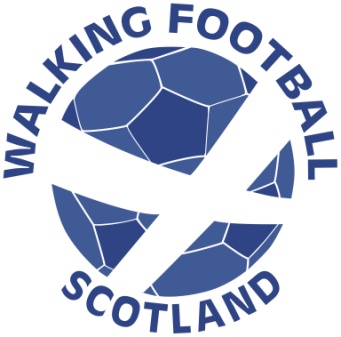 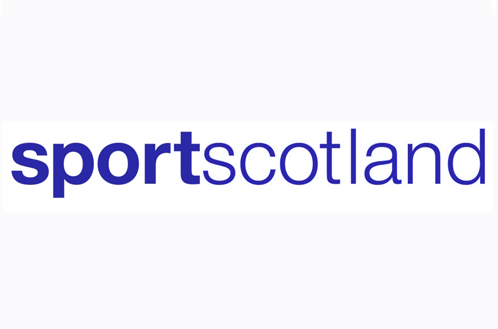 Booking checklist for participantsThis is an example of a booking checklist designed to support participants as they prepare to return to organised sport and physical activity.  Some people, i.e. with additional needs may need help to work through the checklist.  The participant is encouraged to consider everything they do relating to hygiene, health and safety as they prepare for, participate in and reflect on their session.  I (the participant) will:          (please tick each box to confirm)PLAN											Pay for my session in advance (if applicable) using an online payment systemSubmit my screening questionnaire electronically Confirm with the coach that I am coming to the session		Find out where my session is taking place and consider how I will get to it safely, avoiding congested areasAdhere to the latest Scottish Government guidelines if I am using public transportArrive exactly on time, not early, to limit waiting time and avoid congestionArrive on my own, or if necessary, with one other person to help mePREPAREArrive at the session wearing the clothes I intend to participate inBring my own water bottle and towel, with my name clearly marked on bothBring my own personal equipment if I have it, and will not share itPROTECTWash my hands on arrival at the session and bring hand sanitiser or use hand sanitiser if it is provided at the venueWash my hands after the session and again when I get home Try my best to adhere to social distancing guidelines at all times before, during and after the sessionLet the coach know if I feel unwell at any point before, during and after the sessionREVIEWLet the coach know if I felt the session could be improved to help me feel safe and have funConsider how I got to the session, is there anything I could have done differently to improve my safety and the safety of others around me? Consider what I did whilst participating in the session, is there anything I could have done differently to improve my safety and the safety of others around me?  Consider how I got home from the session, is there anything I could have done differently to improve my safety and the safety of others around me?  Talk to someone, such as a responsible adult, coach or doctor if I felt anxious about taking partUseful safeguarding, welfare and wellbeing resources for participantswww.safeguardinginsport.org.ukhttps://young.scot/campaigns/national/coronavirushttps://www.samh.org.uk/informationservice